Ad, Soyad:.........................................................................................	Sınıf, No:..........................................................................Ortaokulu 2020-2021 Eğitim-Öğretim Yılı 5/…. Sınıfı Fen Bilimleri 1.  Dönem  Sonu  Yazılı  Sınavı Soruları5. Aşağıda dört maddenin Erime ve Kaynama sıcaklıklarıAşağıda bir A maddesinin ısıtılırken 2 dk aralıkla ölçülen sıcaklıkları verilmiştir.A sıvısının sıcaklık-zaman grafiğini çiziniz.(8 Puan)verilmiştir.Buna göre bu maddelerin 120°C’deki madde halleri nedir? (4 Puan)*Demir:_ 	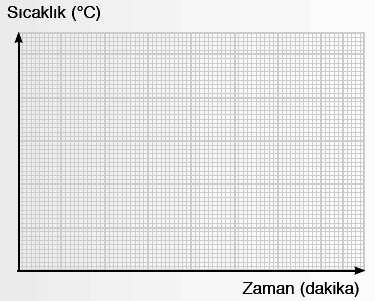 *Su:_ 	*E.Alkol: 	_   *Civa:_ 	_Aşağıdakileden hangileri sürüngen canlılar sınıfına girerler?I-Solucan	II-Yılan	III-Salyangoz IV-Kaplumbağa		V-FareA)II-IV	B)I-III	C)II-III	D)II-V2.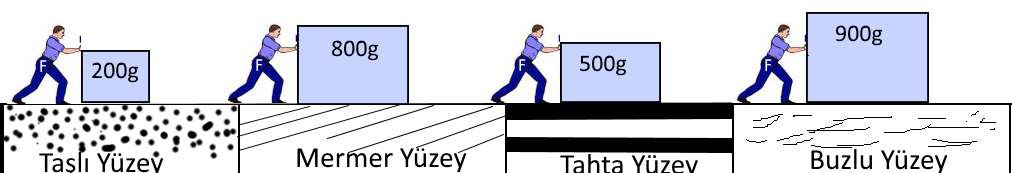 A sıvısının kaynama sıcaklığı kaç derecedir?(3 P.)......................................................................................Aşağıdaki cümleleri okuyarak doğru ise “D”, yanlış ise “Y” harfini cümlenin başındaki (10  Puan)yay ayraç içine yazınız.__Sıvı su her sıcaklıkta buharlaşır.__Sıcaklıkları farklı maddeler arasında ısı alışverişi olur.__Sıcaklık bir maddeden diğer maddeye akan bir enerjidir.__Bir  maddeye ısı verildiğinde  sıcaklığı yükselir.__”Bugün hava kaç derece?” sorusunda ısı sorulmaktadır.Aşağıdaki soruları kısaca cevaplayınız. (10 Puan)Katı haldeki bir maddenin sıvılaşmadan doğrudan gaz hale geçmesine olayına ne ad verilir?..................................................................................Sıvıların her sıcaklıkta görülebilen gaz hale geçmesi olayına ne ad verilir?..................................................................................Bir cismin yerini, hızını, yönünü, şeklini değiştirebilen etkiye ne ad verilir?..................................................................................Araçlardaki hareketli parçaları yağlamamızın sebebi nedir?..................................................................................e-İki yaşamlı canlılara bir örnek yazınız...................................................................................Aşağıda hayvanların özellikleriyle ilgili boş bir tablo verilmiştir. Bu tabloyu yılan ve insan için uygun şekilde doldurunuz.(10    Puan)Şekillerdeki gibi ağırlıkları farklı olan ve farklı yüzeylerde duran 4 kutu aynı kişi tarafından itildiğinde aynı hızla hareket ediyorlar. Buna göre yüzeylerden hangisinin sürtünme kuvveti 2. en fazladır?A)Taşlı Yüzey	B)Mermer YüzeyC)Tahta Yüzey	D)Buzlu YüzeyYaşamak için nemli, ılık ve oksijenli bir ortama ihtiyaç duyan bir bakteri aşağıdaki ortamlardan hangisinde yaşayabilir?Mutfaktaki kuru ekmekBuz dolabındaki yoğurtSınıf çöplüğündeki ıslak kekFırında 200 °C’de pişmekte olan kekGüneşle ilgili aşağıdaki bilgilerden hangisi yanlıştır? A)Güneş’in yapısı Dünya gibi katmanlardan oluşur. B)Ay  ve  Dünya’dan büyüktürC)Yıldızların en büyüğüdür D)Dünya’nın ısı ve ışık kaynağıdırAşağıdaki şekillerden hangisi ayın dolunay evresini gösterir?B)	C)	D)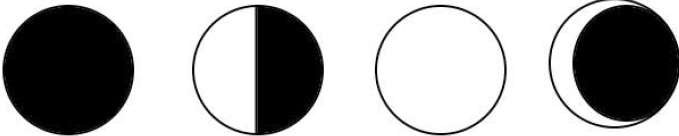 Aşağıdakilerden hangisi sürtünme kuvvetiyle ilgili yanlış bir bilgi veriyor?A)Eşyaları yıpratır	B)Hareketi yavaşlatırC) Kalemin yazmasını sağlar   D)Cisimleri soğutur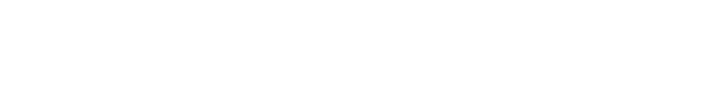 I-  Tereyağı erirken etrafından ısı alır II- Su donarken dışarı ısı verirIII-Alkol kaynarken dışardan ısı alırYukakdaki açıklamalardan hangileri doğrudur?I-II	B) I-III	C) Yalnız III	D) I-II-IIIYavrularına bakan, onları yumurta ile dünyaya getiren, akciğer solunumu yapan bir canlı aşağıdakilerden hangisi olabilir?A)Kedi	B)Tavuk	C)Kurbağa	D)ÇekirgeAşağıdakilerden hangisi sadece çiçeksiz bitkilerden oluşmaktadır.A)Su yosunu, at kuyruğu bitkisi, zeytin B)Kara yosunu, papatya, eğrelti otu C)Kara yosunu, gül, ciğer otuD)Su yosunu, eğrelti otu, kara yosunuAşağıdakilerden hangisi maddelerin ayırt edici özelliklerindendir?A) Erime Noktası	B) ŞekliC) Hacmi	D) Kütlesi“Birbirine dokundurulan iki madde arasında ısı alışverişi oluyorsa bu maddelerin ...................... farklıdır.” Cümlenin doğru olabilmesi için boşluğa hangi kelime gelmelidir?A)halleri	B)sıcaklıkları	C)yerleri	D)kütleleriAğzı açık kapta kaynamakta olan bir sıvının aşağıdaki özelliklerinden hangisi değişmez?Isı	B)Sıcaklık   C)Kütle   D) HacimI. -Paraşütlerin yüzeylerinin geniş olması-Kapı menteşelerinin yağlanması-Otomobil lastiklerine zincir takılması Yukarıdaki işlemlerin hangilerinde amaç sürtünmeyi artırmaktadır?A)I ve III	B)I ve II	C)II ve III	D)I, II ve IIIBoşlukları verılen kelımelerden uygun olanlarla tamamlayınız.*Bazı gıdaları üretirken faydalı mantarlardan olan…………… mantarını kullanırız.*................ , güneş ışığını yansıtır, kendi ışığı yoktur.*Ay yüzeyinde meteorların çarpması sonucu oluşan çukurlara ………………… denir.*Güneş’ in geometrik şekli ……………………ye benzer.*Balıklar ……………………… çoğalan canlılardır.*Bazı ……………………………….. çeşitli yollarla vücudumuza girerek hastalanmamıza neden olur.*Termometreler ...................... ölçmeyi sağlarlar.*Dinamometre maddelerin .................... özelliğinden yararlanarak  yapılmıştır.AÇIKLAMALAR:………………………………….-Lütfen en önce adınızı, soyadınızı yazınız.-İşlemli sorularda işlemi yazınız. Birimleri belirtin.-Soruların puanları yanlarında ya da bölüm başında yazmaktadır.-Çoklu-bölümlü cevap istenen sorularda puanlar cevaplara eşit dağıtılır.-Okunamayan cevaplara puan verilmez, yazılarınızı okunaklı yazınız.-Süre bir ders saatidir.BAŞARILAR	....................................Fen Bilimleri Öğretmeni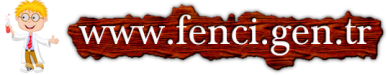 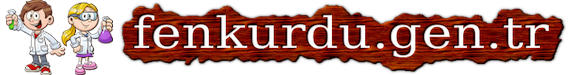 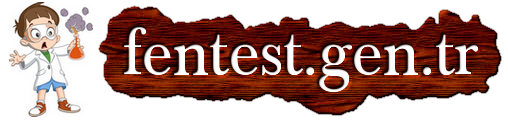 Daha fazla yazılı sorusu ve evraka  https://www.facebook.com/groups/fenkurdu  öğretmen grubumuzdan ulaşabilirsiniz.Zaman (dk)024681012Sıcaklık (OC)12131415161i1iDemirSuE. AlkolCivaE. N.1538 °C0 °C--11i °C--39 °CK. N.2862 °C100 °Ci8 °C35i °CBÇoktan seçmeli soruları cevaplayınız3x13=39P.CKelime Eşleştirme2x8=16P.